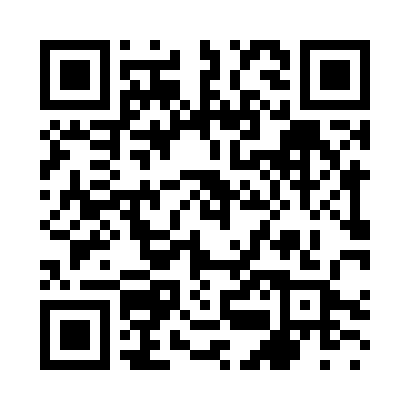 Prayer times for Al Ahmadi, KuwaitWed 1 May 2024 - Fri 31 May 2024High Latitude Method: NonePrayer Calculation Method: Umm al-Qura, MakkahAsar Calculation Method: ShafiPrayer times provided by https://www.salahtimes.comDateDayFajrSunriseDhuhrAsrMaghribIsha1Wed3:385:0611:453:206:247:542Thu3:365:0511:453:206:257:553Fri3:355:0411:453:206:257:554Sat3:345:0411:443:206:267:565Sun3:335:0311:443:206:267:566Mon3:325:0211:443:206:277:577Tue3:315:0111:443:196:287:588Wed3:305:0111:443:196:287:589Thu3:295:0011:443:196:297:5910Fri3:284:5911:443:196:297:5911Sat3:274:5811:443:196:308:0012Sun3:264:5811:443:196:318:0113Mon3:254:5711:443:196:318:0114Tue3:254:5711:443:196:328:0215Wed3:244:5611:443:196:338:0316Thu3:234:5511:443:196:338:0317Fri3:224:5511:443:196:348:0418Sat3:214:5411:443:196:348:0419Sun3:214:5411:443:196:358:0520Mon3:204:5311:443:196:368:0621Tue3:194:5311:443:196:368:0622Wed3:184:5211:443:196:378:0723Thu3:184:5211:453:196:378:0724Fri3:174:5211:453:196:388:0825Sat3:164:5111:453:196:398:0926Sun3:164:5111:453:196:398:0927Mon3:154:5011:453:196:408:1028Tue3:154:5011:453:196:408:1029Wed3:144:5011:453:196:418:1130Thu3:144:5011:453:196:418:1131Fri3:134:4911:453:196:428:12